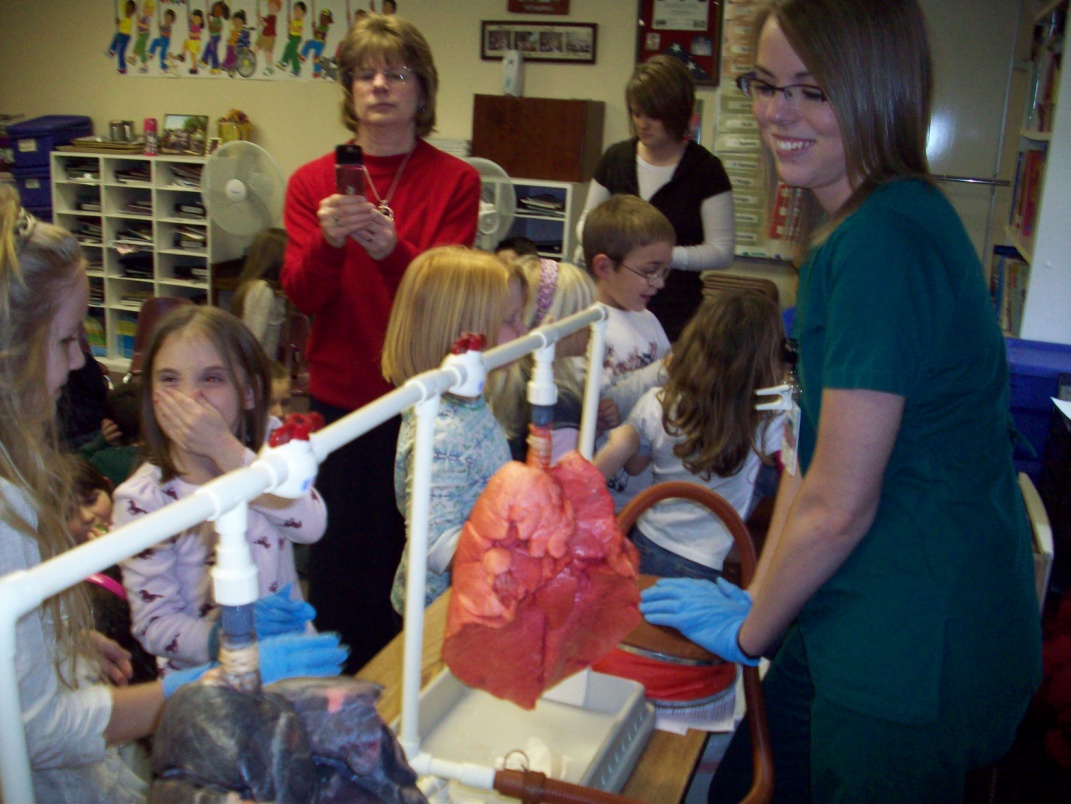 KRCS Promotional Suitcase Inventory1 – Healthy Lung with Kit1- Smoker Lung1 – Box Medium Gloves1 – bottle of Hand Sanitizer1- Spirometer25 Mouth pieces25 – Living Well with Asthma Handouts25 – Check Your Asthma IQ Cards25 – Living Well with COPD25 -  Check Your COPD IQ Cards20 – Respiratory Therapist Career Packets including DVD5 – Additional Life & Breath – A Presentation of the Respiratory Therapy Career DVD1 – Flash Drive loaded with presentations